lMADONAS NOVADA PAŠVALDĪBA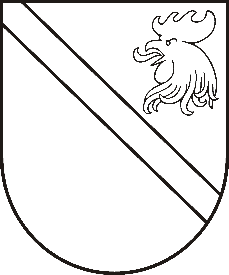 Reģ. Nr. 90000054572Saieta laukums 1, Madona, Madonas novads, LV-4801 t. 64860090, fakss 64860079, e-pasts: dome@madona.lv ___________________________________________________________________________MADONAS NOVADA PAŠVALDĪBAS DOMESLĒMUMSMadonā2018.gada 30.augustā								Nr.337									(protokols Nr.15, 13.p.)Par SIA „Bērzaunes komunālais uzņēmums” siltumenerģijas pakalpojuma tarifa apstiprināšanu Bērzaunes pagasta Iedzēnu ciemamSIA “Bērzaunes komunālā uzņēmuma” valdes loceklis Māris Belorags informē par nepieciešamību apstiprināt jaunu SIA „Bērzaunes KU” sniegto siltumenerģijas apgādes pakalpojuma tarifu Iedzēnu ciemā, jo pašreizējais tarifs (apstiprināts 2014.gadā) – 1.17 EUR/m2, nesedz faktiskās pakalpojuma sniegšanas izmaksas. Pa šiem gadiem būtiski ir palielinājušās darba spēka izmaksas, elektroenerģijas izmaksas, pieaudzis dabas resursu nodoklis, kā arī palielinājušās kurināmās malkas iegādes izmaksas no 21.90 EUR/m3 (2014.gadā) uz 26.75 EUR/m3 (2018.gadā).Pēc aprēķiniem (pielikumā), lai nodrošinātu minētos pakalpojumus būtu nepieciešams noteikt siltumenerģijas apgādes tarifu Iedzēnu ciemā 31.04 EUR/MWh bez PVN. Tā kā mājām nav izbūvēts siltumuzskaites mezgls, tad aprēķinu rezultātā 1m2siltumenerģijas izmaksas būtu 1.45 EUR/m2.	Sabiedriskā apspriešana par siltumenerģijas tarifa izmaiņām ar Bērzaunes pagasta iedzīvotājiem notika 2018.gada 20.augustā, Sauleskalnā, Bērzaunes pagastā. SIA “Bērzaunes komunālais uzņēmums” lūdz apstiprināt  siltumenerģijas apgādes tarifu iedzīvotājiem Bērzaunes ciematā 1MWh - 31.04  EUR bez PVN vai par 1m2 -1.45 EUR.Noklausījusies  SIA ”Bērzaunes komunālais uzņēmums” valdes locekļa M.Beloraga sniegto informāciju, ņemot vērā 15.08.2018. Uzņēmējdarbības, teritoriālo un vides jautājumu komiteja atzinumu un 21.08.2018. Finanšu un attīstības komitejas atzinumu, atklāti balsojot: PAR – 12 (Zigfrīds Gora, Ivars Miķelsons, Artūrs Čačka, Andris Dombrovskis, Antra Gotlaufa, Gunārs Ikaunieks, Valda Kļaviņa, Valentīns Rakstiņš, Rihards Saulītis, Inese Strode, Aleksandrs Šrubs, Gatis Teilis), PRET – NAV,  ATTURAS – NAV , Madonas novada pašvaldības dome  NOLEMJ:Apstiprināt siltumenerģijas apgādes tarifu Iedzēnu ciematā 31.04 EUR/MWh (bez PVN), izmaksa par 1m2 - 1.45 EUR mēnesī apkures sezonas laikā.Tarifs stājas spēkā no 2018.gada 1.oktobra.Domes priekšsēdētāja vietnieks					Z.Gora